www.pressonline.rs / period: samo jednom, 1 / 26.6.2012 / termin: Optuženi za Lovas osuđeni na ukupno 128 godina zatvora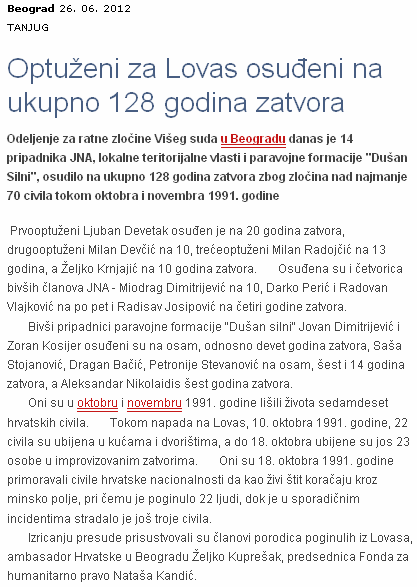 